Publicado en Madrid el 20/01/2015 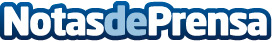 Empresas B2B externalizan el telemarketing como un aliado comercialDurante el año 2014, el 74% de las empresas han externalizado algún servicio, de las cuáles el 48% subcontrató acciones de marketing y/o telemarketing, cifra que previsiblemente aumentará un 45% más durante el 2015Datos de contacto:DRV Sistemas, SLUOutsourcing en marketing online y telemarketing901010330Nota de prensa publicada en: https://www.notasdeprensa.es/empresas-b2b-externalizan-el-telemarketing Categorias: Finanzas Marketing Recursos humanos http://www.notasdeprensa.es